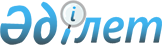 О внесении изменений в решение Толебийского районного маслихата от 31 декабря 2019 года № 49/271-VI "О бюджетах города, сельских округов на 2020-2022 годы"Решение Толебийского районного маслихата Туркестанской области от 27 марта 2020 года № 51/282-VI. Зарегистрировано Департаментом юстиции Туркестанской области 2 апреля 2020 года № 5540
      В соответствии с пунктом 4 статьи 109-1, Бюджетного кодекса Республики Казахстан от 4 декабря 2008 года, подпунктом 1) пункта 1 статьи 6 Закона Республики Казахстан от 23 января 2001 года "О местном государственном управлении и самоуправлении в Республике Казахстан" и решением Толебийского районного маслихата от 04 марта 2020 года № 50/273-VI "О внесении изменений в решение Толебийского районного маслихата от 26 декабря 2019 года № 48/266-VI "О районном бюджете на 2020-2022 годы", зарегистрированного в Реестре государственной регистрации нормативных правовых актов за № 5469, Толебийский районный маслихат РЕШИЛ:
      1. Внести в решение Толебийского районного маслихата от 31 декабря 2019 года № 49/271-VI "О бюджетах города, сельских округов на 2020-2022 годы" (зарегистрировано в Реестре государственной регистрации нормативных правовых актов за № 5374, опубликовано 23 января 2020 года в эталонном контрольном банке нормативных правовых актов Республики Казахстан в электронном виде) следующие изменения:
      пункт 1 изложить в следующей редакции: 
      "1. Утвердить бюджет города Ленгера на 2020-2022 годы согласно приложениям 1, 2 и 3 соответственно, в том числе на 2020 год в следующих объемах:
      1) доходы – 910 474 тысяч тенге:
      налоговым поступлениям – 72 258 тысяч тенге;
      неналоговым поступлениям – 0;
      поступлениям от продажи основного капитала – 0;
      поступлениям трансфертов – 838 216 тысяч тенге;
      2) затраты – 919 047 тысяч тенге;
      3) чистое бюджетное кредитование – 0:
      бюджетные кредиты – 0;
      погашение бюджетных кредитов – 0;
      4) сальдо по операциям с финансовыми активами – 0:
      приобретение финансовых активов – 0;
      поступление от продажи финансовых активов государства – 0;
      5) дефицит бюджета (профицит) – - 8 573 тысяч тенге;
      6) финансирование дефицита бюджета (использование профицита) – 8 573 тысяч тенге:
      поступление займов – 0;
      погашение займов – 0;
      используемые остатки бюджетных средств – 8 573 тысяч тенге.
      пункт 2 изложить в следующей редакции: 
      2. Утвердить бюджет Аккумского сельского округа на 2020-2022 годы согласно приложениям 4, 5 и 6 соответственно, в том числе на 2020 год в следующих объемах:
      1) доходы – 113 516 тысяч тенге:
      налоговым поступлениям – 5 420 тысяч тенге;
      неналоговым поступлениям – 0;
      поступлениям от продажи основного капитала – 0;
      поступлениям трансфертов – 108 096 тысяч тенге;
      2) затраты – 113 880 тысяч тенге;
      3) чистое бюджетное кредитование – 0:
      бюджетные кредиты – 0;
      погашение бюджетных кредитов – 0;
      4) сальдо по операциям с финансовыми активами – 0:
      приобретение финансовых активов – 0;
      поступление от продажи финансовых активов государства – 0;
      5) дефицит бюджета (профицит) – - 364 тысяч тенге;
      6) финансирование дефицита бюджета (использование профицита) – 364 тысяч тенге:
      поступление займов – 0;
      погашение займов – 0;
      используемые остатки бюджетных средств – 364 тысяч тенге.
      3. Утвердить бюджет Алатауского сельского округа на 2020-2022 годы согласно приложениям 7, 8 и 9 соответственно, в том числе на 2020 год в следующих объемах:
      1) доходы – 209 223 тысяч тенге:
      налоговым поступлениям – 16 272 тысяч тенге;
      неналоговым поступлениям – 0;
      поступлениям от продажи основного капитала – 0;
      поступлениям трансфертов – 192 951 тысяч тенге;
      2) затраты – 212 375 тысяч тенге;
      3) чистое бюджетное кредитование – 0:
      бюджетные кредиты – 0;
      погашение бюджетных кредитов – 0;
      4) сальдо по операциям с финансовыми активами – 0:
      приобретение финансовых активов – 0;
      поступление от продажи финансовых активов государства – 0;
      5) дефицит бюджета (профицит) – - 3 152 тысяч тенге;
      6) финансирование дефицита бюджета (использование профицита) – 3 152 тысяч тенге:
      поступление займов – 0;
      погашение займов – 0;
      используемые остатки бюджетных средств – 3 152 тысяч тенге.
      4. Утвердить бюджет Первомаевского сельского округа на 2020-2022 годы согласно приложениям 10, 11 и 12 соответственно, в том числе на 2020 год в следующих объемах:
      1) доходы – 381 469 тысяч тенге:
      налоговым поступлениям – 13 160 тысяч тенге;
      неналоговым поступлениям – 0;
      поступлениям от продажи основного капитала – 0;
      поступлениям трансфертов – 368 309 тысяч тенге;
      2) затраты – 387 341 тысяч тенге;
      3) чистое бюджетное кредитование – 0:
      бюджетные кредиты – 0;
      погашение бюджетных кредитов – 0;
      4) сальдо по операциям с финансовыми активами – 0:
      приобретение финансовых активов – 0;
      поступление от продажи финансовых активов государства – 0;
      5) дефицит бюджета (профицит) – - 5 872 тысяч тенге;
      6) финансирование дефицита бюджета (использование профицита) – 5 872 тысяч тенге:
      поступление займов – 0;
      погашение займов – 0;
      используемые остатки бюджетных средств – 5 872 тысяч тенге.
      5. Утвердить бюджет Верхне Аксуского сельского округа на 2020-2022 годы согласно приложениям 13, 14 и 15 соответственно, в том числе на 2020 год в следующих объемах:
      1) доходы – 85 517 тысяч тенге:
      налоговым поступлениям – 5 069 тысяч тенге;
      неналоговым поступлениям – 0;
      поступлениям от продажи основного капитала – 0;
      поступлениям трансфертов – 80 448 тысяч тенге;
      2) затраты – 86 096 тысяч тенге;
      3) чистое бюджетное кредитование – 0:
      бюджетные кредиты – 0;
      погашение бюджетных кредитов – 0;
      4) сальдо по операциям с финансовыми активами – 0:
      приобретение финансовых активов – 0;
      поступление от продажи финансовых активов государства – 0;
      5) дефицит бюджета (профицит) – - 579 тысяч тенге;
      6) финансирование дефицита бюджета (использование профицита) – 579 тысяч тенге:
      поступление займов – 0;
      погашение займов – 0;
      используемые остатки бюджетных средств – 579 тысяч тенге.
      6. Утвердить бюджет Зертасского сельского округа на 2020-2022 годы согласно приложениям 16, 17 и 18 соответственно, в том числе на 2020 год в следующих объемах:
      1) доходы – 140 512 тысяч тенге:
      налоговым поступлениям – 5 093 тысяч тенге;
      неналоговым поступлениям – 0;
      поступлениям от продажи основного капитала – 0;
      поступлениям трансфертов – 135 419 тысяч тенге;
      2) затраты – 140 908 тысяч тенге;
      3) чистое бюджетное кредитование – 0:
      бюджетные кредиты – 0;
      погашение бюджетных кредитов – 0;
      4) сальдо по операциям с финансовыми активами – 0:
      приобретение финансовых активов – 0;
      поступление от продажи финансовых активов государства – 0;
      5) дефицит бюджета (профицит) – - 396 тысяч тенге;
      6) финансирование дефицита бюджета (использование профицита) – 396 тысяч тенге:
      поступление займов – 0;
      погашение займов – 0;
      используемые остатки бюджетных средств – 396 тысяч тенге.
      7. Утвердить бюджет Кемекалганского сельского округа на 2020-2022 годы согласно приложениям 19, 20 и 21 соответственно, в том числе на 2020 год в следующих объемах:
      1) доходы – 92 935 тысяч тенге:
      налоговым поступлениям – 4 370 тысяч тенге;
      неналоговым поступлениям – 0;
      поступлениям от продажи основного капитала – 0;
      поступлениям трансфертов – 88 565 тысяч тенге;
      2) затраты – 94 416 тысяч тенге;
      3) чистое бюджетное кредитование – 0:
      бюджетные кредиты – 0;
      погашение бюджетных кредитов – 0;
      4) сальдо по операциям с финансовыми активами – 0:
      приобретение финансовых активов – 0;
      поступление от продажи финансовых активов государства – 0;
      5) дефицит бюджета (профицит) – - 1 481 тысяч тенге;
      6) финансирование дефицита бюджета (использование профицита) – 1 481 тысяч тенге:
      поступление займов – 0;
      погашение займов – 0;
      используемые остатки бюджетных средств – 1 481 тысяч тенге.
      8. Утвердить бюджет Коксаекского сельского округа на 2020-2022 годы согласно приложениям 22, 23 и 24 соответственно, в том числе на 2020 год в следующих объемах:
      1) доходы – 276 709 тысяч тенге:
      налоговым поступлениям – 12 188 тысяч тенге;
      неналоговым поступлениям – 0;
      поступлениям от продажи основного капитала – 0;
      поступлениям трансфертов – 264 521 тысяч тенге;
      2) затраты – 281 309 тысяч тенге;
      3) чистое бюджетное кредитование – 0:
      бюджетные кредиты – 0;
      погашение бюджетных кредитов – 0;
      4) сальдо по операциям с финансовыми активами – 0:
      приобретение финансовых активов – 0;
      поступление от продажи финансовых активов государства – 0;
      5) дефицит бюджета (профицит) – - 4 600 тысяч тенге;
      6) финансирование дефицита бюджета (использование профицита) – 4 600 тысяч тенге:
      поступление займов – 0;
      погашение займов – 0;
      используемые остатки бюджетных средств – 4 600 тысяч тенге.
      9. Утвердить бюджет Киелитасского сельского округа на 2020-2022 годы согласно приложениям 25, 26 и 27 соответственно, в том числе на 2020 год в следующих объемах:
      1) доходы – 210 356 тысяч тенге:
      налоговым поступлениям – 13 113 тысяч тенге;
      неналоговым поступлениям – 0;
      поступлениям от продажи основного капитала – 0;
      поступлениям трансфертов – 197 243 тысяч тенге;
      2) затраты – 213 084 тысяч тенге;
      3) чистое бюджетное кредитование – 0:
      бюджетные кредиты – 0;
      погашение бюджетных кредитов – 0;
      4) сальдо по операциям с финансовыми активами – 0:
      приобретение финансовых активов – 0;
      поступление от продажи финансовых активов государства – 0;
      5) дефицит бюджета (профицит) – - 2 728 тысяч тенге;
      6) финансирование дефицита бюджета (использование профицита) – 2 728 тысяч тенге:
      поступление займов – 0;
      погашение займов – 0;
      используемые остатки бюджетных средств – 2 728 тысяч тенге.
      10. Утвердить бюджет Каратюбинского сельского округа на 2020-2022 годы согласно приложениям 28, 29 и 30 соответственно, в том числе на 2020 год в следующих объемах:
      1) доходы – 70 907 тысяч тенге:
      налоговым поступлениям – 4 722 тысяч тенге;
      неналоговым поступлениям – 0;
      поступлениям от продажи основного капитала – 0;
      поступлениям трансфертов – 66 185 тысяч тенге;
      2) затраты – 71 732 тысяч тенге;
      3) чистое бюджетное кредитование – 0:
      бюджетные кредиты – 0;
      погашение бюджетных кредитов – 0;
      4) сальдо по операциям с финансовыми активами – 0:
      приобретение финансовых активов – 0;
      поступление от продажи финансовых активов государства – 0;
      5) дефицит бюджета (профицит) – - 825 тысяч тенге;
      6) финансирование дефицита бюджета (использование профицита) – 825 тысяч тенге:
      поступление займов – 0;
      погашение займов – 0;
      используемые остатки бюджетных средств – 825 тысяч тенге.
      11. Утвердить бюджет Каскасуского сельского округа на 2020-2022 годы согласно приложениям 31, 32 и 33 соответственно, в том числе на 2020 год в следующих объемах:
      1) доходы – 87 106 тысяч тенге:
      налоговым поступлениям – 3 259 тысяч тенге;
      неналоговым поступлениям – 0;
      поступлениям от продажи основного капитала – 0;
      поступлениям трансфертов – 83 847 тысяч тенге;
      2) затраты – 87 541 тысяч тенге;
      3) чистое бюджетное кредитование – 0:
      бюджетные кредиты – 0;
      погашение бюджетных кредитов – 0;
      4) сальдо по операциям с финансовыми активами – 0:
      приобретение финансовых активов – 0;
      поступление от продажи финансовых активов государства – 0;
      5) дефицит бюджета (профицит) – - 435 тысяч тенге;
      6) финансирование дефицита бюджета (использование профицита) – 435 тысяч тенге:
      поступление займов – 0;
      погашение займов – 0;
      используемые остатки бюджетных средств – 435 тысяч тенге.
      12. Утвердить бюджет Когалинского сельского округа на 2020-2022 годы согласно приложениям 34, 35 и 36 соответственно, в том числе на 2020 год в следующих объемах:
      1) доходы – 74 596 тысяч тенге:
      налоговым поступлениям – 2 827 тысяч тенге;
      неналоговым поступлениям – 0;
      поступлениям от продажи основного капитала – 0;
      поступлениям трансфертов – 71 769 тысяч тенге;
      2) затраты – 75 476 тысяч тенге;
      3) чистое бюджетное кредитование – 0:
      бюджетные кредиты – 0;
      погашение бюджетных кредитов – 0;
      4) сальдо по операциям с финансовыми активами – 0:
      приобретение финансовых активов – 0;
      поступление от продажи финансовых активов государства – 0;
      5) дефицит бюджета (профицит) – - 880 тысяч тенге;
      6) финансирование дефицита бюджета (использование профицита) – 880 тысяч тенге:
      поступление займов – 0;
      погашение займов – 0;
      используемые остатки бюджетных средств – 880 тысяч тенге.
      13. Утвердить бюджет Тасарыкского сельского округа на 2020-2022 годы согласно приложениям 37, 38 и 39 соответственно, в том числе на 2020 год в следующих объемах:
      1) доходы – 105 538 тысяч тенге:
      налоговым поступлениям – 6 427 тысяч тенге;
      неналоговым поступлениям – 0;
      поступлениям от продажи основного капитала – 0;
      поступлениям трансфертов – 99 111 тысяч тенге;
      2) затраты – 106 101 тысяч тенге;
      3) чистое бюджетное кредитование – 0:
      бюджетные кредиты – 0;
      погашение бюджетных кредитов – 0;
      4) сальдо по операциям с финансовыми активами – 0:
      приобретение финансовых активов – 0;
      поступление от продажи финансовых активов государства – 0;
      5) дефицит бюджета (профицит) – - 563 тысяч тенге;
      6) финансирование дефицита бюджета (использование профицита) – 563 тысяч тенге:
      поступление займов – 0;
      погашение займов – 0;
      используемые остатки бюджетных средств – 563 тысяч тенге".
      Приложения 1, 4, 7, 10, 13, 16, 19, 22, 25, 28, 31, 34 и 37 указанного решения изложить в новой редакции согласно приложениям 1, 2, 3, 4, 5, 6, 7, 8, 9, 10, 11, 12 и 13 к настоящему решению.
      14. Государственному учреждению "Аппарат Толебийского районного маслихата" в установленном законодательством Республики Казахстан порядке обеспечить:
      1) государственную регистрацию настоящего решения в Республиканском государственном учреждении "Департамент юстиции Туркестанской области Министерства юстиции Республики Казахстан";
      2) размещение настоящего решения на интернет-ресурсе Толебийского районного маслихата после его официального опубликования. 
      15. Настоящее решение вводится в действие с 1 января 2020 года. Бюджет города Ленгер на 2020 год Бюджет Аккумского сельского округа на 2020 год Бюджет Алатауского сельского округа на 2020 год Бюджет Первомаевского сельского округа на 2020 год Бюджет Верхне-Аксуского сельского округа на 2020 год Бюджет Зертасского сельского округа на 2020 год Бюджет Кемекалганского сельского округа на 2020 год Бюджет Коксайекского сельского округа на 2020 год Бюджет Киелитасского сельского округа на 2020 год Бюджет Каратюбинского сельского округа на 2020 год Бюджет Каскасууского сельского округа на 2020 год Бюджет Когалинского сельского округа на 2020 год Бюджет Тасарыкского сельского округа на 2020 год
					© 2012. РГП на ПХВ «Институт законодательства и правовой информации Республики Казахстан» Министерства юстиции Республики Казахстан
				
      Председатель сессии маслихата

Ж. Нышанов

      Секретарь маслихата

Н. Койбагаров
Приложение 1 к решению
Толебийского районного
маслихата от 27 марта
2020 года № 51/282-VIПриложение 1 к решению
Толебийского районного
маслихата от 31 декабря
2019 года № 49/271-VI
Категория
Категория
Категория
Наименование
Сумма, тысяч тенге
Класс
Класс
Сумма, тысяч тенге
Подкласс
Подкласс
Сумма, тысяч тенге
1. Доходы
910 474
1
Налоговые поступления
72 258
01
Подоходный налог
16 251
2
2
Индивидуальный подоходный налог
16 251
04
Налоги на собственность
56 007
1
1
Налоги на имущество
1 507
3
3
Земельный налог
14 800
4
4
Налог на транспортные средства
39 700
2
Неналоговые поступления
0
3
Поступления от продажи основного капитала
0
4
Поступления трансфертов 
838 216
02
Трансферты из вышестоящих органов государственного управления
838 216
3
3
Трансферты из районного (города областного значения) бюджета
838 216
Функциональная группа Наименование
Функциональная группа Наименование
Функциональная группа Наименование
Функциональная группа Наименование
Функциональная группа Наименование
Сумма, тысяч тенге
Функциональная подгруппа
Функциональная подгруппа
Функциональная подгруппа
Функциональная подгруппа
Сумма, тысяч тенге
Администратор бюджетных программ
Администратор бюджетных программ
Администратор бюджетных программ
Сумма, тысяч тенге
Программа
Программа
Сумма, тысяч тенге
2. Затраты
919 047
01
Государственные услуги общего характера
83 538
1
Представительные, исполнительные и другие органы, выполняющие общие функции государственного управления
83 538
124
Аппарат акима города районного значения, села, поселка, сельского округа
83 538
001
Услуги по обеспечению деятельности акима города районного значения, села, поселка, сельского округа
83 288
022
Капитальные расходы государственного органа
250
04
Образование
604 107
1
Дошкольное воспитание и обучение
588 399
124
Аппарат акима города районного значения, села, поселка, сельского округа
588 399
004
Дошкольное воспитание и обучение и организация медицинского обслуживания в организациях дошкольного воспитания и обучения
103 768 
041
Реализация государственного образовательного заказа в дошкольных организациях образования
484 631
2
Начальное, основное среднее и общее среднее образование
15 708
124
Аппарат акима города районного значения, села, поселка, сельского округа
15 708
005
Организация бесплатного подвоза учащихся до ближайшей школы и обратно в сельской местности
15 708
07
Жилищно-коммунальное хозяйство
231 402
3
Благоустройство населенных пунктов
231 402
124
Аппарат акима города районного значения, села, поселка, сельского округа
231 402
009
Обеспечение санитарии населенных пунктов
32 208
011
Благоустройство и озеленение населенных пунктов
199 194
3. Чистое бюджетное кредитование
0
Функциональная группа Наименование
Функциональная группа Наименование
Функциональная группа Наименование
Функциональная группа Наименование
Функциональная группа Наименование
Сумма, тысяч тенге
Функциональная подгруппа
Функциональная подгруппа
Функциональная подгруппа
Функциональная подгруппа
Сумма, тысяч тенге
Администратор бюджетных программ
Администратор бюджетных программ
Администратор бюджетных программ
Сумма, тысяч тенге
Программа
Программа
Сумма, тысяч тенге
Бюджетные кредиты
0
Категория
Категория
Категория
Категория
Наименование
Сумма, тысяч тенге
Класс
Класс
Класс
Класс
Сумма, тысяч тенге
Подкласс
Подкласс
Подкласс
Сумма, тысяч тенге
Погашение бюджетных кредитов
0
4. Сальдо по операциям с финансовыми активами
0
Категория
Категория
Категория
Наименование
Сумма, тысяч тенге
Класс
Класс
Сумма, тысяч тенге
Подкласс
Подкласс
Сумма, тысяч тенге
Приобретение финансовых активов
0
Поступление от продажи финансовых активов государства
0
5. Дефицит бюджета (профицит)
- 8 573
6. Финансирование дефицита бюджета (использование профицита)
8 573
Категория
Категория
Категория
Наименование
Сумма, тысяч тенге
Класс
Класс
Сумма, тысяч тенге
Подкласс
Подкласс
Сумма, тысяч тенге
Поступление займов
0
Функциональная группа Наименование
Функциональная группа Наименование
Функциональная группа Наименование
Функциональная группа Наименование
Функциональная группа Наименование
Сумма, тысяч тенге
Функциональная подгруппа
Функциональная подгруппа
Функциональная подгруппа
Функциональная подгруппа
Сумма, тысяч тенге
Администратор бюджетных программ
Администратор бюджетных программ
Администратор бюджетных программ
Сумма, тысяч тенге
Программа
Программа
Сумма, тысяч тенге
Погашение займов
0
Категория
Категория
Категория
Наименование
Сумма, тысяч тенге
Класс
Класс
Сумма, тысяч тенге
Подкласс
Подкласс
Сумма, тысяч тенге
Используемые остатки бюджетных средств
8 573
8
Используемые остатки бюджетных средств
8 573
01
Остатки бюджетных средств
8 573
1
Свободные остатки бюджетных средств
8 573
01
Свободные остатки бюджетных средств
8 573Приложение 2 к решению
Толебийского районного
маслихата от 27 марта
2020 года № 51/282-VIПриложение 4 к решению
Толебийского районного
маслихата от 31 декабря
2019 года № 49/271-VI
Категория
Категория
Категория
Наименование
Сумма, тысяч тенге
Класс
Класс
Сумма, тысяч тенге
Подкласс
Подкласс
Сумма, тысяч тенге
1. Доходы
113 516
1
Налоговые поступления
5 420
01
Подоходный налог
1 331
2
2
Индивидуальный подоходный налог
1 331
04
Налоги на собственность
4 089
1
1
Налоги на имущество
80
3
3
Земельный налог
750
4
4
Налог на транспортные средства
3 259
2
Неналоговые поступления
0
3
Поступления от продажи основного капитала
0
4
Поступления трансфертов 
108 096
02
Трансферты из вышестоящих органов государственного управления
108 096
3
3
Трансферты из районного (города областного значения) бюджета
108 096
Функциональная группа Наименование
Функциональная группа Наименование
Функциональная группа Наименование
Функциональная группа Наименование
Функциональная группа Наименование
Сумма, тысяч тенге
Функциональная подгруппа
Функциональная подгруппа
Функциональная подгруппа
Функциональная подгруппа
Сумма, тысяч тенге
Администратор бюджетных программ
Администратор бюджетных программ
Администратор бюджетных программ
Сумма, тысяч тенге
Программа
Программа
Сумма, тысяч тенге
2. Затраты
113 880
01
Государственные услуги общего характера
24 847
1
Представительные, исполнительные и другие органы, выполняющие общие функции государственного управления
24 847
124
Аппарат акима города районного значения, села, поселка, сельского округа
24 847
001
Услуги по обеспечению деятельности акима города районного значения, села, поселка, сельского округа
24 597
022
Капитальные расходы государственного органа
250
04
Образование
83 249
1
Дошкольное воспитание и обучение
83 249
124
Аппарат акима города районного значения, села, поселка, сельского округа
83 249
041
Реализация государственного образовательного заказа в дошкольных организациях образования
83 249
07
Жилищно-коммунальное хозяйство
5 784
3
Благоустройство населенных пунктов
5 784
124
Аппарат акима города районного значения, села, поселка, сельского округа
5 784
009
Обеспечение санитарии населенных пунктов
3 000
011
Благоустройство и озеленение населенных пунктов
2 784
3. Чистое бюджетное кредитование
0
Функциональная группа Наименование
Функциональная группа Наименование
Функциональная группа Наименование
Функциональная группа Наименование
Функциональная группа Наименование
Сумма, тысяч тенге
Функциональная подгруппа
Функциональная подгруппа
Функциональная подгруппа
Функциональная подгруппа
Сумма, тысяч тенге
Администратор бюджетных программ
Администратор бюджетных программ
Администратор бюджетных программ
Сумма, тысяч тенге
Программа
Программа
Сумма, тысяч тенге
Бюджетные кредиты
0
Категория
Категория
Категория
Категория
Наименование
Сумма, тысяч тенге
Класс
Класс
Класс
Класс
Сумма, тысяч тенге
Подкласс
Подкласс
Подкласс
Сумма, тысяч тенге
Погашение бюджетных кредитов
0
4. Сальдо по операциям с финансовыми активами
0
Категория
Категория
Категория
Наименование
Сумма, тысяч тенге
Класс
Класс
Сумма, тысяч тенге
Подкласс
Подкласс
Сумма, тысяч тенге
Приобретение финансовых активов
0
Поступление от продажи финансовых активов государства
0
5. Дефицит бюджета (профицит)
- 364
6. Финансирование дефицита бюджета (использование профицита)
364
Категория
Категория
Категория
Наименование
Сумма, тысяч тенге
Класс
Класс
Сумма, тысяч тенге
Подкласс
Подкласс
Сумма, тысяч тенге
Поступление займов
0
Функциональная группа Наименование
Функциональная группа Наименование
Функциональная группа Наименование
Функциональная группа Наименование
Функциональная группа Наименование
Сумма, тысяч тенге
Функциональная подгруппа
Функциональная подгруппа
Функциональная подгруппа
Функциональная подгруппа
Сумма, тысяч тенге
Администратор бюджетных программ
Администратор бюджетных программ
Администратор бюджетных программ
Сумма, тысяч тенге
Программа
Программа
Сумма, тысяч тенге
Погашение займов
0
Категория
Категория
Категория
Наименование
Сумма, тысяч тенге
Класс
Класс
Сумма, тысяч тенге
Подкласс
Подкласс
Сумма, тысяч тенге
Используемые остатки бюджетных средств
364
8
Используемые остатки бюджетных средств
364
01
Остатки бюджетных средств
364
1
Свободные остатки бюджетных средств
364
01
Свободные остатки бюджетных средств
364Приложение 3 к решению
Толебийского районного
маслихата от 27 марта
2020 года № 51/282-VIПриложение 7 к решению
Толебийского районного
маслихата от 31 декабря
2019 года № 49/271-VI
Категория
Категория
Категория
Наименование
Сумма, тысяч тенге
Класс
Класс
Сумма, тысяч тенге
Подкласс
Подкласс
Сумма, тысяч тенге
1. Доходы
209 223
1
Налоговые поступления
16 272
01
Подоходный налог
1 800
2
2
Индивидуальный подоходный налог
1 800
04
Налоги на собственность
14 472
1
1
Налоги на имущество
535
3
3
Земельный налог
7 360
4
4
Налог на транспортные средства
6 577
2
Неналоговые поступления
0
3
Поступления от продажи основного капитала
0
4
Поступления трансфертов 
192 951
02
Трансферты из вышестоящих органов государственного управления
192 951
3
3
Трансферты из районного (города областного значения) бюджета
192 951
Функциональная группа Наименование
Функциональная группа Наименование
Функциональная группа Наименование
Функциональная группа Наименование
Функциональная группа Наименование
Сумма, тысяч тенге
Функциональная подгруппа
Функциональная подгруппа
Функциональная подгруппа
Функциональная подгруппа
Сумма, тысяч тенге
Администратор бюджетных программ
Администратор бюджетных программ
Администратор бюджетных программ
Сумма, тысяч тенге
Программа
Программа
Сумма, тысяч тенге
2. Затраты
212 375
01
Государственные услуги общего характера
29 480
1
Представительные, исполнительные и другие органы, выполняющие общие функции государственного управления
29 480
124
Аппарат акима города районного значения, села, поселка, сельского округа
29 480
001
Услуги по обеспечению деятельности акима города районного значения, села, поселка, сельского округа
29 230
022
Капитальные расходы государственного органа
250
04
Образование
148 741
1
Дошкольное воспитание и обучение
132 230
124
Аппарат акима города районного значения, села, поселка, сельского округа
132 230
004
Дошкольное воспитание и обучение и организация медицинского обслуживания в организациях дошкольного воспитания и обучения
22 517
041
Реализация государственного образовательного заказа в дошкольных организациях образования
109 713 
2
Начальное, основное среднее и общее среднее образование
16 511
124
Аппарат акима города районного значения, села, поселка, сельского округа
16 511
005
Организация бесплатного подвоза учащихся до ближайшей школы и обратно в сельской местности
16 511
07
Жилищно-коммунальное хозяйство
34 154
3
Благоустройство населенных пунктов
34 154
124
Аппарат акима города районного значения, села, поселка, сельского округа
34 154
008
Освещение улиц населенных пунктов
5 552
009
Обеспечение санитарии населенных пунктов
7 872
011
Благоустройство и озеленение населенных пунктов
20 730
3. Чистое бюджетное кредитование
0
Функциональная группа Наименование
Функциональная группа Наименование
Функциональная группа Наименование
Функциональная группа Наименование
Функциональная группа Наименование
Сумма, тысяч тенге
Функциональная подгруппа
Функциональная подгруппа
Функциональная подгруппа
Функциональная подгруппа
Сумма, тысяч тенге
Администратор бюджетных программ
Администратор бюджетных программ
Администратор бюджетных программ
Сумма, тысяч тенге
Программа
Программа
Сумма, тысяч тенге
Бюджетные кредиты
0
Категория
Категория
Категория
Категория
Наименование
Сумма, тысяч тенге
Класс
Класс
Класс
Класс
Сумма, тысяч тенге
Подкласс
Подкласс
Подкласс
Сумма, тысяч тенге
Погашение бюджетных кредитов
0
4. Сальдо по операциям с финансовыми активами
0
Категория
Категория
Категория
Наименование
Сумма, тысяч тенге
Класс
Класс
Сумма, тысяч тенге
Подкласс
Подкласс
Сумма, тысяч тенге
Приобретение финансовых активов
0
Поступление от продажи финансовых активов государства
0
5. Дефицит бюджета (профицит)
- 3 152
6. Финансирование дефицита бюджета (использование профицита)
3 152
Категория
Категория
Категория
Наименование
Сумма, тысяч тенге
Класс
Класс
Сумма, тысяч тенге
Подкласс
Подкласс
Сумма, тысяч тенге
Поступление займов
0
Функциональная группа Наименование
Функциональная группа Наименование
Функциональная группа Наименование
Функциональная группа Наименование
Функциональная группа Наименование
Сумма, тысяч тенге
Функциональная подгруппа
Функциональная подгруппа
Функциональная подгруппа
Функциональная подгруппа
Сумма, тысяч тенге
Администратор бюджетных программ
Администратор бюджетных программ
Администратор бюджетных программ
Сумма, тысяч тенге
Программа
Программа
Сумма, тысяч тенге
Погашение займов
0
Категория
Категория
Категория
Наименование
Сумма, тысяч тенге
Класс
Класс
Сумма, тысяч тенге
Подкласс
Подкласс
Сумма, тысяч тенге
Используемые остатки бюджетных средств
3 152
8
Используемые остатки бюджетных средств
3 152
01
Остатки бюджетных средств
3 152
1
Свободные остатки бюджетных средств
3 152
01
Свободные остатки бюджетных средств
3 152Приложение 4 к решению
Толебийского районного
маслихата от 27 марта
2020 года № 51/282-VIПриложение 10 к решению
Толебийского районного
маслихата от 31 декабря
2019 года № 49/271-VI
Категория
Категория
Категория
Наименование
Сумма, тысяч тенге
Класс
Класс
Сумма, тысяч тенге
Подкласс
Подкласс
Сумма, тысяч тенге
1. Доходы
381 469
1
Налоговые поступления
13 160
01
Подоходный налог
1 990
2
2
Индивидуальный подоходный налог
1 990
04
Налоги на собственность
11 170
1
1
Налоги на имущество
235
3
3
Земельный налог
2 350
4
4
Налог на транспортные средства
8 585
2
Неналоговые поступления
0
3
Поступления от продажи основного капитала
0
4
Поступления трансфертов 
368 309
02
Трансферты из вышестоящих органов государственного управления
368 309
3
3
Трансферты из районного (города областного значения) бюджета
368 309
Функциональная группа Наименование
Функциональная группа Наименование
Функциональная группа Наименование
Функциональная группа Наименование
Функциональная группа Наименование
Сумма, тысяч тенге
Функциональная подгруппа
Функциональная подгруппа
Функциональная подгруппа
Функциональная подгруппа
Сумма, тысяч тенге
Администратор бюджетных программ
Администратор бюджетных программ
Администратор бюджетных программ
Сумма, тысяч тенге
Программа
Программа
Сумма, тысяч тенге
2. Затраты
387 341
01
Государственные услуги общего характера
37 930
1
Представительные, исполнительные и другие органы, выполняющие общие функции государственного управления
37 930
124
Аппарат акима города районного значения, села, поселка, сельского округа
37 930
001
Услуги по обеспечению деятельности акима города районного значения, села, поселка, сельского округа
37 680
022
Капитальные расходы государственного органа
250
04
Образование
330 379
1
Дошкольное воспитание и обучение
324 165
124
Аппарат акима города районного значения, села, поселка, сельского округа
324 165
004
Дошкольное воспитание и обучение и организация медицинского обслуживания в организациях дошкольного воспитания и обучения
31 410
041
Реализация государственного образовательного заказа в дошкольных организациях образования
292 755
2
Начальное, основное среднее и общее среднее образование
6 214
124
Аппарат акима города районного значения, села, поселка, сельского округа
6 214
005
Организация бесплатного подвоза учащихся до ближайшей школы и обратно в сельской местности
6 214
07
Жилищно-коммунальное хозяйство
19 032
2
3 500
124
Аппарат акима города районного значения, села, поселка, сельского округа
3 500
014
Организация водоснабжения населенных пунктов
3 500
3
Благоустройство населенных пунктов
15 532
124
Аппарат акима города районного значения, села, поселка, сельского округа
15 532
009
Обеспечение санитарии населенных пунктов
2 070
011
Благоустройство и озеленение населенных пунктов
13 462
3. Чистое бюджетное кредитование
0
Функциональная группа Наименование
Функциональная группа Наименование
Функциональная группа Наименование
Функциональная группа Наименование
Функциональная группа Наименование
Сумма, тысяч тенге
Функциональная подгруппа
Функциональная подгруппа
Функциональная подгруппа
Функциональная подгруппа
Сумма, тысяч тенге
Администратор бюджетных программ
Администратор бюджетных программ
Администратор бюджетных программ
Сумма, тысяч тенге
Программа
Программа
Сумма, тысяч тенге
Бюджетные кредиты
0
Категория
Категория
Категория
Категория
Наименование
Сумма, тысяч тенге
Класс
Класс
Класс
Класс
Сумма, тысяч тенге
Подкласс
Подкласс
Подкласс
Сумма, тысяч тенге
Погашение бюджетных кредитов
0
4. Сальдо по операциям с финансовыми активами
0
Категория
Категория
Категория
Наименование
Сумма, тысяч тенге
Класс
Класс
Сумма, тысяч тенге
Подкласс
Подкласс
Сумма, тысяч тенге
Приобретение финансовых активов
0
Поступление от продажи финансовых активов государства
0
5. Дефицит бюджета (профицит)
- 5 872
6. Финансирование дефицита бюджета (использование профицита)
5 872
Категория
Категория
Категория
Наименование
Сумма, тысяч тенге
Класс
Класс
Сумма, тысяч тенге
Подкласс
Подкласс
Сумма, тысяч тенге
Поступление займов
0
Функциональная группа Наименование
Функциональная группа Наименование
Функциональная группа Наименование
Функциональная группа Наименование
Функциональная группа Наименование
Сумма, тысяч тенге
Функциональная подгруппа
Функциональная подгруппа
Функциональная подгруппа
Функциональная подгруппа
Сумма, тысяч тенге
Администратор бюджетных программ
Администратор бюджетных программ
Администратор бюджетных программ
Сумма, тысяч тенге
Программа
Программа
Сумма, тысяч тенге
Погашение займов
0
Категория
Категория
Категория
Наименование
Сумма, тысяч тенге
Класс
Класс
Сумма, тысяч тенге
Подкласс
Подкласс
Сумма, тысяч тенге
Используемые остатки бюджетных средств
5 872
8
Используемые остатки бюджетных средств
5 872
01
Остатки бюджетных средств
5 872
1
Свободные остатки бюджетных средств
5 872
01
Свободные остатки бюджетных средств
5 872Приложение 5 к решению
Толебийского районного
маслихата от 27 марта
2020 года № 51/282-VIПриложение 13 к решению
Толебийского районного
маслихата от 31 декабря
2019 года № 49/271-VI
Категория
Категория
Категория
Наименование
Сумма, тысяч тенге
Класс
Класс
Сумма, тысяч тенге
Подкласс
Подкласс
Сумма, тысяч тенге
1. Доходы
85 095
1
Налоговые поступления
4 647
01
Подоходный налог
642
2
2
Индивидуальный подоходный налог
642
04
Налоги на собственность
4 005
1
1
Налоги на имущество
80
3
3
Земельный налог
320
4
4
Налог на транспортные средства
3 605
2
Неналоговые поступления
0
3
Поступления от продажи основного капитала
0
4
Поступления трансфертов 
80 448
02
Трансферты из вышестоящих органов государственного управления
80 448
3
3
Трансферты из районного (города областного значения) бюджета
80 448
Функциональная группа Наименование
Функциональная группа Наименование
Функциональная группа Наименование
Функциональная группа Наименование
Функциональная группа Наименование
Сумма, тысяч тенге
Функциональная подгруппа
Функциональная подгруппа
Функциональная подгруппа
Функциональная подгруппа
Сумма, тысяч тенге
Администратор бюджетных программ
Администратор бюджетных программ
Администратор бюджетных программ
Сумма, тысяч тенге
Программа
Программа
Сумма, тысяч тенге
2. Затраты
86 096
01
Государственные услуги общего характера
39 794
1
Представительные, исполнительные и другие органы, выполняющие общие функции государственного управления
39 794
124
Аппарат акима города районного значения, села, поселка, сельского округа
39 794
001
Услуги по обеспечению деятельности акима города районного значения, села, поселка, сельского округа
39 544
022
Капитальные расходы государственного органа
250
04
Образование
40 654
1
Дошкольное воспитание и обучение
40 654
124
Аппарат акима города районного значения, села, поселка, сельского округа
40 654
004
Дошкольное воспитание и обучение и организация медицинского обслуживания в организациях дошкольного воспитания и обучения
18 310
041
Реализация государственного образовательного заказа в дошкольных организациях образования
22 344
07
Жилищно-коммунальное хозяйство
5 226
3
Благоустройство населенных пунктов
5 226
124
Аппарат акима города районного значения, села, поселка, сельского округа
5 226
009
Обеспечение санитарии населенных пунктов
1 200
011
Благоустройство и озеленение населенных пунктов
4 026
3. Чистое бюджетное кредитование
0
Функциональная группа Наименование
Функциональная группа Наименование
Функциональная группа Наименование
Функциональная группа Наименование
Функциональная группа Наименование
Сумма, тысяч тенге
Функциональная подгруппа
Функциональная подгруппа
Функциональная подгруппа
Функциональная подгруппа
Сумма, тысяч тенге
Администратор бюджетных программ
Администратор бюджетных программ
Администратор бюджетных программ
Сумма, тысяч тенге
Программа
Программа
Сумма, тысяч тенге
Бюджетные кредиты
0
Категория
Категория
Категория
Категория
Наименование
Сумма, тысяч тенге
Класс
Класс
Класс
Класс
Сумма, тысяч тенге
Подкласс
Подкласс
Подкласс
Сумма, тысяч тенге
Погашение бюджетных кредитов
0
4. Сальдо по операциям с финансовыми активами
0
Категория
Категория
Категория
Наименование
Сумма, тысяч тенге
Класс
Класс
Сумма, тысяч тенге
Подкласс
Подкласс
Сумма, тысяч тенге
Приобретение финансовых активов
0
Поступление от продажи финансовых активов государства
0
5. Дефицит бюджета (профицит)
- 579
6. Финансирование дефицита бюджета (использование профицита)
579
Категория
Категория
Категория
Наименование
Сумма, тысяч тенге
Класс
Класс
Сумма, тысяч тенге
Подкласс
Подкласс
Сумма, тысяч тенге
Поступление займов
0
Функциональная группа Наименование
Функциональная группа Наименование
Функциональная группа Наименование
Функциональная группа Наименование
Функциональная группа Наименование
Сумма, тысяч тенге
Функциональная подгруппа
Функциональная подгруппа
Функциональная подгруппа
Функциональная подгруппа
Сумма, тысяч тенге
Администратор бюджетных программ
Администратор бюджетных программ
Администратор бюджетных программ
Сумма, тысяч тенге
Программа
Программа
Сумма, тысяч тенге
Погашение займов
0
Категория
Категория
Категория
Наименование
Сумма, тысяч тенге
Класс
Класс
Сумма, тысяч тенге
Подкласс
Подкласс
Сумма, тысяч тенге
Используемые остатки бюджетных средств
579
8
Используемые остатки бюджетных средств
579
01
Остатки бюджетных средств
579
1
Свободные остатки бюджетных средств
579
01
Свободные остатки бюджетных средств
579Приложение 6 к решению
Толебийского районного
маслихата от 27 марта
2020 года № 51/282-VIПриложение 16 к решению
Толебийского районного
маслихата от 31 декабря
2019 года № 49/271-VI
Категория
Категория
Категория
Наименование
Сумма, тысяч тенге
Класс
Класс
Сумма, тысяч тенге
Подкласс
Подкласс
Сумма, тысяч тенге
1. Доходы
140 512
1
Налоговые поступления
5 093
01
Подоходный налог
816
2
2
Индивидуальный подоходный налог
816
04
Налоги на собственность
4 277
1
1
Налоги на имущество
190
3
3
Земельный налог
500
4
4
Налог на транспортные средства
3 587
2
Неналоговые поступления
0
3
Поступления от продажи основного капитала
0
4
Поступления трансфертов 
135 419
02
Трансферты из вышестоящих органов государственного управления
135 419
3
3
Трансферты из районного (города областного значения) бюджета
135 419
Функциональная группа Наименование
Функциональная группа Наименование
Функциональная группа Наименование
Функциональная группа Наименование
Функциональная группа Наименование
Сумма, тысяч тенге
Функциональная подгруппа
Функциональная подгруппа
Функциональная подгруппа
Функциональная подгруппа
Сумма, тысяч тенге
Администратор бюджетных программ
Администратор бюджетных программ
Администратор бюджетных программ
Сумма, тысяч тенге
Программа
Программа
Сумма, тысяч тенге
2. Затраты
140 908
01
Государственные услуги общего характера
31 544
1
Представительные, исполнительные и другие органы, выполняющие общие функции государственного управления
31 544
124
Аппарат акима города районного значения, села, поселка, сельского округа
31 544
001
Услуги по обеспечению деятельности акима города районного значения, села, поселка, сельского округа
31 294
022
Капитальные расходы государственного органа
250
04
Образование
105 087
1
Дошкольное воспитание и обучение
103 182
124
Аппарат акима города районного значения, села, поселка, сельского округа
103 182
004
Дошкольное воспитание и обучение и организация медицинского обслуживания в организациях дошкольного воспитания и обучения
15 474
041
Реализация государственного образовательного заказа в дошкольных организациях образования
87 708
2
Начальное, основное среднее и общее среднее образование
1 905
124
Аппарат акима города районного значения, села, поселка, сельского округа
1 905
005
Организация бесплатного подвоза учащихся до ближайшей школы и обратно в сельской местности
1 905
07
Жилищно-коммунальное хозяйство
4 277
3
Благоустройство населенных пунктов
4 277
124
Аппарат акима города районного значения, села, поселка, сельского округа
4 277
009
Обеспечение санитарии населенных пунктов
2 327
011
Благоустройство и озеленение населенных пунктов
1 950
3. Чистое бюджетное кредитование
0
Функциональная группа Наименование
Функциональная группа Наименование
Функциональная группа Наименование
Функциональная группа Наименование
Функциональная группа Наименование
Сумма, тысяч тенге
Функциональная подгруппа
Функциональная подгруппа
Функциональная подгруппа
Функциональная подгруппа
Сумма, тысяч тенге
Администратор бюджетных программ
Администратор бюджетных программ
Администратор бюджетных программ
Сумма, тысяч тенге
Программа
Программа
Сумма, тысяч тенге
Бюджетные кредиты
0
Категория
Категория
Категория
Категория
Наименование
Сумма, тысяч тенге
Класс
Класс
Класс
Класс
Сумма, тысяч тенге
Подкласс
Подкласс
Подкласс
Сумма, тысяч тенге
Погашение бюджетных кредитов
0
4. Сальдо по операциям с финансовыми активами
0
Категория
Категория
Категория
Наименование
Сумма, тысяч тенге
Класс
Класс
Сумма, тысяч тенге
Подкласс
Подкласс
Сумма, тысяч тенге
Приобретение финансовых активов
0
Поступление от продажи финансовых активов государства
0
5. Дефицит бюджета (профицит)
- 396
6. Финансирование дефицита бюджета (использование профицита)
396
Категория
Категория
Категория
Наименование
Сумма, тысяч тенге
Класс
Класс
Сумма, тысяч тенге
Подкласс
Подкласс
Сумма, тысяч тенге
Поступление займов
0
Функциональная группа Наименование
Функциональная группа Наименование
Функциональная группа Наименование
Функциональная группа Наименование
Функциональная группа Наименование
Сумма, тысяч тенге
Функциональная подгруппа
Функциональная подгруппа
Функциональная подгруппа
Функциональная подгруппа
Сумма, тысяч тенге
Администратор бюджетных программ
Администратор бюджетных программ
Администратор бюджетных программ
Сумма, тысяч тенге
Программа
Программа
Сумма, тысяч тенге
Погашение займов
0
Категория
Категория
Категория
Наименование
Сумма, тысяч тенге
Класс
Класс
Сумма, тысяч тенге
Подкласс
Подкласс
Сумма, тысяч тенге
Используемые остатки бюджетных средств
396
8
Используемые остатки бюджетных средств
396
01
Остатки бюджетных средств
396
1
Свободные остатки бюджетных средств
396
01
Свободные остатки бюджетных средств
396Приложение 7 к решению
Толебийского районного
маслихата от 27 марта
2020 года № 51/282-VIПриложение 19 к решению
Толебийского районного
маслихата от 31 декабря
2019 года № 49/271-VI
Категория
Категория
Категория
Наименование
Сумма, тысяч тенге
Класс
Класс
Сумма, тысяч тенге
Подкласс
Подкласс
Сумма, тысяч тенге
1. Доходы
92 935
1
Налоговые поступления
4 370
01
Подоходный налог
322
2
2
Индивидуальный подоходный налог
322
04
Налоги на собственность
4 048
1
1
Налоги на имущество
215
3
3
Земельный налог
1 350
4
4
Налог на транспортные средства
2 483
2
Неналоговые поступления
0
3
Поступления от продажи основного капитала
0
4
Поступления трансфертов 
88 565
02
Трансферты из вышестоящих органов государственного управления
88 565
3
3
Трансферты из районного (города областного значения) бюджета
88 565
Функциональная группа Наименование
Функциональная группа Наименование
Функциональная группа Наименование
Функциональная группа Наименование
Функциональная группа Наименование
Сумма, тысяч тенге
Функциональная подгруппа
Функциональная подгруппа
Функциональная подгруппа
Функциональная подгруппа
Сумма, тысяч тенге
Администратор бюджетных программ
Администратор бюджетных программ
Администратор бюджетных программ
Сумма, тысяч тенге
Программа
Программа
Сумма, тысяч тенге
2. Затраты
94 416
01
Государственные услуги общего характера
28 617
1
Представительные, исполнительные и другие органы, выполняющие общие функции государственного управления
28 617
124
Аппарат акима города районного значения, села, поселка, сельского округа
28 617
001
Услуги по обеспечению деятельности акима города районного значения, села, поселка, сельского округа
28 367
022
Капитальные расходы государственного органа
250
04
Образование
59 948
1
Дошкольное воспитание и обучение
54 643
124
Аппарат акима города районного значения, села, поселка, сельского округа
54 643
004
Дошкольное воспитание и обучение и организация медицинского обслуживания в организациях дошкольного воспитания и обучения
10 639
041
Реализация государственного образовательного заказа в дошкольных организациях образования
44 004
2
Начальное, основное среднее и общее среднее образование
5 305
124
Аппарат акима города районного значения, села, поселка, сельского округа
5 305
005
Организация бесплатного подвоза учащихся до ближайшей школы и обратно в сельской местности
5 305
07
Жилищно-коммунальное хозяйство
5 851
3
Благоустройство населенных пунктов
5 851
124
Аппарат акима города районного значения, села, поселка, сельского округа
5 851
009
Обеспечение санитарии населенных пунктов
3 500
011
Благоустройство и озеленение населенных пунктов
2 351
3. Чистое бюджетное кредитование
0
Функциональная группа Наименование
Функциональная группа Наименование
Функциональная группа Наименование
Функциональная группа Наименование
Функциональная группа Наименование
Сумма, тысяч тенге
Функциональная подгруппа
Функциональная подгруппа
Функциональная подгруппа
Функциональная подгруппа
Сумма, тысяч тенге
Администратор бюджетных программ
Администратор бюджетных программ
Администратор бюджетных программ
Сумма, тысяч тенге
Программа
Программа
Сумма, тысяч тенге
Бюджетные кредиты
0
Категория
Категория
Категория
Категория
Наименование
Сумма, тысяч тенге
Класс
Класс
Класс
Класс
Сумма, тысяч тенге
Подкласс
Подкласс
Подкласс
Сумма, тысяч тенге
Погашение бюджетных кредитов
0
4. Сальдо по операциям с финансовыми активами
0
Категория
Категория
Категория
Наименование
Сумма, тысяч тенге
Класс
Класс
Сумма, тысяч тенге
Подкласс
Подкласс
Сумма, тысяч тенге
Приобретение финансовых активов
0
Поступление от продажи финансовых активов государства
0
5. Дефицит бюджета (профицит)
- 1 481
6. Финансирование дефицита бюджета (использование профицита)
1 481
Категория
Категория
Категория
Наименование
Сумма, тысяч тенге
Класс
Класс
Сумма, тысяч тенге
Подкласс
Подкласс
Сумма, тысяч тенге
Поступление займов
0
Функциональная группа Наименование
Функциональная группа Наименование
Функциональная группа Наименование
Функциональная группа Наименование
Функциональная группа Наименование
Сумма, тысяч тенге
Функциональная подгруппа
Функциональная подгруппа
Функциональная подгруппа
Функциональная подгруппа
Сумма, тысяч тенге
Администратор бюджетных программ
Администратор бюджетных программ
Администратор бюджетных программ
Сумма, тысяч тенге
Программа
Программа
Сумма, тысяч тенге
Погашение займов
0
Категория
Категория
Категория
Наименование
Сумма, тысяч тенге
Класс
Класс
Сумма, тысяч тенге
Подкласс
Подкласс
Сумма, тысяч тенге
Используемые остатки бюджетных средств
1 481
8
Используемые остатки бюджетных средств
1 481
01
Остатки бюджетных средств
1 481
1
Свободные остатки бюджетных средств
1 481
01
Свободные остатки бюджетных средств
1 481Приложение 8 к решению
Толебийского районного
маслихата от 27 марта
2020 года № 51/282-VIПриложение 22 к решению
Толебийского районного
маслихата от 31 декабря
2019 года № 49/271-VI
Категория
Категория
Категория
Наименование
Сумма, тысяч тенге
Класс
Класс
Сумма, тысяч тенге
Подкласс
Подкласс
Сумма, тысяч тенге
1. Доходы
276 709
1
Налоговые поступления
12 188
01
Подоходный налог
3 413
2
2
Индивидуальный подоходный налог
3 413
04
Налоги на собственность
8 775
1
1
Налоги на имущество
620
3
3
Земельный налог
1 220
4
4
Налог на транспортные средства
6 935
2
Неналоговые поступления
0
3
Поступления от продажи основного капитала
0
4
Поступления трансфертов 
264 521
02
Трансферты из вышестоящих органов государственного управления
264 521
3
3
Трансферты из районного (города областного значения) бюджета
264 521
Функциональная группа Наименование
Функциональная группа Наименование
Функциональная группа Наименование
Функциональная группа Наименование
Функциональная группа Наименование
Сумма, тысяч тенге
Функциональная подгруппа
Функциональная подгруппа
Функциональная подгруппа
Функциональная подгруппа
Сумма, тысяч тенге
Администратор бюджетных программ
Администратор бюджетных программ
Администратор бюджетных программ
Сумма, тысяч тенге
Программа
Программа
Сумма, тысяч тенге
2. Затраты
281 309
01
Государственные услуги общего характера
34 706
1
Представительные, исполнительные и другие органы, выполняющие общие функции государственного управления
34 706
124
Аппарат акима города районного значения, села, поселка, сельского округа
34 706
001
Услуги по обеспечению деятельности акима города районного значения, села, поселка, сельского округа
33 439
022
Капитальные расходы государственного органа
1 267
04
Образование
229 815
1
Дошкольное воспитание и обучение
216 116
124
Аппарат акима города районного значения, села, поселка, сельского округа
216 116
004
Дошкольное воспитание и обучение и организация медицинского обслуживания в организациях дошкольного воспитания и обучения
51 633
041
Реализация государственного образовательного заказа в дошкольных организациях образования
164 483
2
Начальное, основное среднее и общее среднее образование
13 699
124
Аппарат акима города районного значения, села, поселка, сельского округа
13 699
005
Организация бесплатного подвоза учащихся до ближайшей школы и обратно в сельской местности
13 699
07
Жилищно-коммунальное хозяйство
16 788
3
Благоустройство населенных пунктов
16 788
124
Аппарат акима города районного значения, села, поселка, сельского округа
16 788
009
Обеспечение санитарии населенных пунктов
6 913
011
Благоустройство и озеленение населенных пунктов
9 875
3. Чистое бюджетное кредитование
0
Функциональная группа Наименование
Функциональная группа Наименование
Функциональная группа Наименование
Функциональная группа Наименование
Функциональная группа Наименование
Сумма, тысяч тенге
Функциональная подгруппа
Функциональная подгруппа
Функциональная подгруппа
Функциональная подгруппа
Сумма, тысяч тенге
Администратор бюджетных программ
Администратор бюджетных программ
Администратор бюджетных программ
Сумма, тысяч тенге
Программа
Программа
Сумма, тысяч тенге
Бюджетные кредиты
0
Категория
Категория
Категория
Категория
Наименование
Сумма, тысяч тенге
Класс
Класс
Класс
Класс
Сумма, тысяч тенге
Подкласс
Подкласс
Подкласс
Сумма, тысяч тенге
Погашение бюджетных кредитов
0
4. Сальдо по операциям с финансовыми активами
0
Категория
Категория
Категория
Наименование
Сумма, тысяч тенге
Класс
Класс
Сумма, тысяч тенге
Подкласс
Подкласс
Сумма, тысяч тенге
Приобретение финансовых активов
0
Поступление от продажи финансовых активов государства
0
5. Дефицит бюджета (профицит)
- 4 500
6. Финансирование дефицита бюджета (использование профицита)
4 500
Категория
Категория
Категория
Наименование
Сумма, тысяч тенге
Класс
Класс
Сумма, тысяч тенге
Подкласс
Подкласс
Сумма, тысяч тенге
Поступление займов
0
Функциональная группа Наименование
Функциональная группа Наименование
Функциональная группа Наименование
Функциональная группа Наименование
Функциональная группа Наименование
Сумма, тысяч тенге
Функциональная подгруппа
Функциональная подгруппа
Функциональная подгруппа
Функциональная подгруппа
Сумма, тысяч тенге
Администратор бюджетных программ
Администратор бюджетных программ
Администратор бюджетных программ
Сумма, тысяч тенге
Программа
Программа
Сумма, тысяч тенге
Погашение займов
0
Категория
Категория
Категория
Наименование
Сумма, тысяч тенге
Класс
Класс
Сумма, тысяч тенге
Подкласс
Подкласс
Сумма, тысяч тенге
Используемые остатки бюджетных средств
4 600
8
Используемые остатки бюджетных средств
4 600
01
Остатки бюджетных средств
4 600
1
Свободные остатки бюджетных средств
4 600
01
Свободные остатки бюджетных средств
4 600Приложение 9 к решению
Толебийского районного
маслихата от 27 марта
2020 года № 51/282-VIПриложение 25 к решению
Толебийского районного
маслихата от 31 декабря
2019 года № 49/271-VI
Категория
Категория
Категория
Наименование
Сумма, тысяч тенге
Класс
Класс
Сумма, тысяч тенге
Подкласс
Подкласс
Сумма, тысяч тенге
1. Доходы
210 356
1
Налоговые поступления
13 113
01
Подоходный налог
2 213
2
2
Индивидуальный подоходный налог
2 213
04
Налоги на собственность
10 900
1
1
Налоги на имущество
550
3
3
Земельный налог
2 650
4
4
Налог на транспортные средства
7 700
2
Неналоговые поступления
0
3
Поступления от продажи основного капитала
0
4
Поступления трансфертов 
197 243
02
Трансферты из вышестоящих органов государственного управления
197 243
3
3
Трансферты из районного (города областного значения) бюджета
197 243
Функциональная группа Наименование
Функциональная группа Наименование
Функциональная группа Наименование
Функциональная группа Наименование
Функциональная группа Наименование
Сумма, тысяч тенге
Функциональная подгруппа
Функциональная подгруппа
Функциональная подгруппа
Функциональная подгруппа
Сумма, тысяч тенге
Администратор бюджетных программ
Администратор бюджетных программ
Администратор бюджетных программ
Сумма, тысяч тенге
Программа
Программа
Сумма, тысяч тенге
2. Затраты
213 084
01
Государственные услуги общего характера
36 072
1
Представительные, исполнительные и другие органы, выполняющие общие функции государственного управления
36 072
124
Аппарат акима города районного значения, села, поселка, сельского округа
36 072
001
Услуги по обеспечению деятельности акима города районного значения, села, поселка, сельского округа
35 722
022
Капитальные расходы государственного органа
350
04
Образование
161 271
1
Дошкольное воспитание и обучение
161 271
124
Аппарат акима города районного значения, села, поселка, сельского округа
161 271
004
Дошкольное воспитание и обучение и организация медицинского обслуживания в организациях дошкольного воспитания и обучения
23 093
041
Реализация государственного образовательного заказа в дошкольных организациях образования
138 178
07
Жилищно-коммунальное хозяйство
15 741
3
Благоустройство населенных пунктов
15 741
124
Аппарат акима города районного значения, села, поселка, сельского округа
15 741
009
Обеспечение санитарии населенных пунктов
2 900
011
Благоустройство и озеленение населенных пунктов
12 841
3. Чистое бюджетное кредитование
0
Функциональная группа Наименование
Функциональная группа Наименование
Функциональная группа Наименование
Функциональная группа Наименование
Функциональная группа Наименование
Сумма, тысяч тенге
Функциональная подгруппа
Функциональная подгруппа
Функциональная подгруппа
Функциональная подгруппа
Сумма, тысяч тенге
Администратор бюджетных программ
Администратор бюджетных программ
Администратор бюджетных программ
Сумма, тысяч тенге
Программа
Программа
Сумма, тысяч тенге
Бюджетные кредиты
0
Категория
Категория
Категория
Категория
Наименование
Сумма, тысяч тенге
Класс
Класс
Класс
Класс
Сумма, тысяч тенге
Подкласс
Подкласс
Подкласс
Сумма, тысяч тенге
Погашение бюджетных кредитов
0
4. Сальдо по операциям с финансовыми активами
0
Категория
Категория
Категория
Наименование
Сумма, тысяч тенге
Класс
Класс
Сумма, тысяч тенге
Подкласс
Подкласс
Сумма, тысяч тенге
Приобретение финансовых активов
0
Поступление от продажи финансовых активов государства
0
5. Дефицит бюджета (профицит)
- 2 728
6. Финансирование дефицита бюджета (использование профицита)
2 728
Категория
Категория
Категория
Наименование
Сумма, тысяч тенге
Класс
Класс
Сумма, тысяч тенге
Подкласс
Подкласс
Сумма, тысяч тенге
Поступление займов
0
Функциональная группа Наименование
Функциональная группа Наименование
Функциональная группа Наименование
Функциональная группа Наименование
Функциональная группа Наименование
Сумма, тысяч тенге
Функциональная подгруппа
Функциональная подгруппа
Функциональная подгруппа
Функциональная подгруппа
Сумма, тысяч тенге
Администратор бюджетных программ
Администратор бюджетных программ
Администратор бюджетных программ
Сумма, тысяч тенге
Программа
Программа
Сумма, тысяч тенге
Погашение займов
0
Категория
Категория
Категория
Наименование
Сумма, тысяч тенге
Класс
Класс
Сумма, тысяч тенге
Подкласс
Подкласс
Сумма, тысяч тенге
Используемые остатки бюджетных средств
2 728
8
Используемые остатки бюджетных средств
2 728
01
Остатки бюджетных средств
2 728
1
Свободные остатки бюджетных средств
2 728
01
Свободные остатки бюджетных средств
2 728Приложение 10 к решению
Толебийского районного
маслихата от 27 марта
2020 года № 51/282-VIПриложение 28 к решению
Толебийского районного
маслихата от 31 декабря
2019 года № 49/271-VI
Категория
Категория
Категория
Наименование
Сумма, тысяч тенге
Класс
Класс
Сумма, тысяч тенге
Подкласс
Подкласс
Сумма, тысяч тенге
1. Доходы
70 907
1
Налоговые поступления
4 722
01
Подоходный налог
572
2
2
Индивидуальный подоходный налог
572
04
Налоги на собственность
4 150
1
1
Налоги на имущество
150
3
3
Земельный налог
1 100
4
4
Налог на транспортные средства
2 900
2
Неналоговые поступления
0
3
Поступления от продажи основного капитала
0
4
Поступления трансфертов 
66 185
02
Трансферты из вышестоящих органов государственного управления
66 185
3
3
Трансферты из районного (города областного значения) бюджета
66 185
Функциональная группа Наименование
Функциональная группа Наименование
Функциональная группа Наименование
Функциональная группа Наименование
Функциональная группа Наименование
Сумма, тысяч тенге
Функциональная подгруппа
Функциональная подгруппа
Функциональная подгруппа
Функциональная подгруппа
Сумма, тысяч тенге
Администратор бюджетных программ
Администратор бюджетных программ
Администратор бюджетных программ
Сумма, тысяч тенге
Программа
Программа
Сумма, тысяч тенге
2. Затраты
71 732
01
Государственные услуги общего характера
28 345
1
Представительные, исполнительные и другие органы, выполняющие общие функции государственного управления
28 345
124
Аппарат акима города районного значения, села, поселка, сельского округа
28 345
001
Услуги по обеспечению деятельности акима города районного значения, села, поселка, сельского округа
27 271
022
Капитальные расходы государственного органа
1 074
04
Образование
39 237
1
Дошкольное воспитание и обучение
32 796
124
Аппарат акима города районного значения, села, поселка, сельского округа
32 796
004
Дошкольное воспитание и обучение и организация медицинского обслуживания в организациях дошкольного воспитания и обучения
10 170
041
Реализация государственного образовательного заказа в дошкольных организациях образования
22 626
2
Начальное, основное среднее и общее среднее образование
6 441
124
Аппарат акима города районного значения, села, поселка, сельского округа
6 441
005
Организация бесплатного подвоза учащихся до ближайшей школы и обратно в сельской местности
6 441
07
Жилищно-коммунальное хозяйство
4 150
3
Благоустройство населенных пунктов
4 150
124
Аппарат акима города районного значения, села, поселка, сельского округа
4 150
009
Обеспечение санитарии населенных пунктов
2 550
011
Благоустройство и озеленение населенных пунктов
1 600
3. Чистое бюджетное кредитование
0
Функциональная группа Наименование
Функциональная группа Наименование
Функциональная группа Наименование
Функциональная группа Наименование
Функциональная группа Наименование
Сумма, тысяч тенге
Функциональная подгруппа
Функциональная подгруппа
Функциональная подгруппа
Функциональная подгруппа
Сумма, тысяч тенге
Администратор бюджетных программ
Администратор бюджетных программ
Администратор бюджетных программ
Сумма, тысяч тенге
Программа
Программа
Сумма, тысяч тенге
Бюджетные кредиты
0
Категория
Категория
Категория
Категория
Наименование
Сумма, тысяч тенге
Класс
Класс
Класс
Класс
Сумма, тысяч тенге
Подкласс
Подкласс
Подкласс
Сумма, тысяч тенге
Погашение бюджетных кредитов
0
4. Сальдо по операциям с финансовыми активами
0
Категория
Категория
Категория
Наименование
Сумма, тысяч тенге
Класс
Класс
Сумма, тысяч тенге
Подкласс
Подкласс
Сумма, тысяч тенге
Приобретение финансовых активов
0
Поступление от продажи финансовых активов государства
0
5. Дефицит бюджета (профицит)
- 825
6. Финансирование дефицита бюджета (использование профицита)
825
Категория
Категория
Категория
Наименование
Сумма, тысяч тенге
Класс
Класс
Сумма, тысяч тенге
Подкласс
Подкласс
Сумма, тысяч тенге
Поступление займов
0
Функциональная группа Наименование
Функциональная группа Наименование
Функциональная группа Наименование
Функциональная группа Наименование
Функциональная группа Наименование
Сумма, тысяч тенге
Функциональная подгруппа
Функциональная подгруппа
Функциональная подгруппа
Функциональная подгруппа
Сумма, тысяч тенге
Администратор бюджетных программ
Администратор бюджетных программ
Администратор бюджетных программ
Сумма, тысяч тенге
Программа
Программа
Сумма, тысяч тенге
Погашение займов
0
Категория
Категория
Категория
Наименование
Сумма, тысяч тенге
Класс
Класс
Сумма, тысяч тенге
Подкласс
Подкласс
Сумма, тысяч тенге
Используемые остатки бюджетных средств
825
8
Используемые остатки бюджетных средств
825
01
Остатки бюджетных средств
825
1
Свободные остатки бюджетных средств
825
01
Свободные остатки бюджетных средств
825Приложение 11 к решению
Толебийского районного
маслихата от 27 марта
2020 года № 51/282-VIПриложение 31 к решению
Толебийского районного
маслихата от 31 декабря
2019 года № 49/271-VI
Категория
Категория
Категория
Наименование
Сумма, тысяч тенге
Класс
Класс
Сумма, тысяч тенге
Подкласс
Подкласс
Сумма, тысяч тенге
1. Доходы
87 106
1
Налоговые поступления
3 259
01
Подоходный налог
576
2
2
Индивидуальный подоходный налог
576
04
Налоги на собственность
2 683
1
1
Налоги на имущество
140
3
3
Земельный налог
710
4
4
Налог на транспортные средства
1 833
2
Неналоговые поступления
0
3
Поступления от продажи основного капитала
0
4
Поступления трансфертов 
83 847
02
Трансферты из вышестоящих органов государственного управления
83 847
3
3
Трансферты из районного (города областного значения) бюджета
83 847
Функциональная группа Наименование
Функциональная группа Наименование
Функциональная группа Наименование
Функциональная группа Наименование
Функциональная группа Наименование
Сумма, тысяч тенге
Функциональная подгруппа
Функциональная подгруппа
Функциональная подгруппа
Функциональная подгруппа
Сумма, тысяч тенге
Администратор бюджетных программ
Администратор бюджетных программ
Администратор бюджетных программ
Сумма, тысяч тенге
Программа
Программа
Сумма, тысяч тенге
2. Затраты
87 541
01
Государственные услуги общего характера
27 956
1
Представительные, исполнительные и другие органы, выполняющие общие функции государственного управления
27 956
124
Аппарат акима города районного значения, села, поселка, сельского округа
27 956
001
Услуги по обеспечению деятельности акима города районного значения, села, поселка, сельского округа
27 706
022
Капитальные расходы государственного органа
250
04
Образование
55 891
1
Дошкольное воспитание и обучение
55 891
124
Аппарат акима города районного значения, села, поселка, сельского округа
55 891
004
Дошкольное воспитание и обучение и организация медицинского обслуживания в организациях дошкольного воспитания и обучения
21 218
041
Реализация государственного образовательного заказа в дошкольных организациях образования
34 673
07
Жилищно-коммунальное хозяйство
3 694
3
Благоустройство населенных пунктов
3 694
124
Аппарат акима города районного значения, села, поселка, сельского округа
3 694
009
Обеспечение санитарии населенных пунктов
2 088
011
Благоустройство и озеленение населенных пунктов
1 606
3. Чистое бюджетное кредитование
0
Функциональная группа Наименование
Функциональная группа Наименование
Функциональная группа Наименование
Функциональная группа Наименование
Функциональная группа Наименование
Сумма, тысяч тенге
Функциональная подгруппа
Функциональная подгруппа
Функциональная подгруппа
Функциональная подгруппа
Сумма, тысяч тенге
Администратор бюджетных программ
Администратор бюджетных программ
Администратор бюджетных программ
Сумма, тысяч тенге
Программа
Программа
Сумма, тысяч тенге
Бюджетные кредиты
0
Категория
Категория
Категория
Категория
Наименование
Сумма, тысяч тенге
Класс
Класс
Класс
Класс
Сумма, тысяч тенге
Подкласс
Подкласс
Подкласс
Сумма, тысяч тенге
Погашение бюджетных кредитов
0
4. Сальдо по операциям с финансовыми активами
0
Категория
Категория
Категория
Наименование
Сумма, тысяч тенге
Класс
Класс
Сумма, тысяч тенге
Подкласс
Подкласс
Сумма, тысяч тенге
Приобретение финансовых активов
0
Поступление от продажи финансовых активов государства
0
5. Дефицит бюджета (профицит)
- 435
6. Финансирование дефицита бюджета (использование профицита)
435
Категория
Категория
Категория
Наименование
Сумма, тысяч тенге
Класс
Класс
Сумма, тысяч тенге
Подкласс
Подкласс
Сумма, тысяч тенге
Поступление займов
0
Функциональная группа Наименование
Функциональная группа Наименование
Функциональная группа Наименование
Функциональная группа Наименование
Функциональная группа Наименование
Сумма, тысяч тенге
Функциональная подгруппа
Функциональная подгруппа
Функциональная подгруппа
Функциональная подгруппа
Сумма, тысяч тенге
Администратор бюджетных программ
Администратор бюджетных программ
Администратор бюджетных программ
Сумма, тысяч тенге
Программа
Программа
Сумма, тысяч тенге
Погашение займов
0
Категория
Категория
Категория
Наименование
Сумма, тысяч тенге
Класс
Класс
Сумма, тысяч тенге
Подкласс
Подкласс
Сумма, тысяч тенге
Используемые остатки бюджетных средств
435
8
Используемые остатки бюджетных средств
435
01
Остатки бюджетных средств
435
1
Свободные остатки бюджетных средств
435
01
Свободные остатки бюджетных средств
435Приложение 12 к решению
Толебийского районного
маслихата от 27 марта
2020 года № 51/282-VIПриложение 34 к решению
Толебийского районного
маслихата от 31 декабря
2019 года № 49/271-VI
Категория
Категория
Категория
Наименование
Сумма, тысяч тенге
Класс
Класс
Сумма, тысяч тенге
Подкласс
Подкласс
Сумма, тысяч тенге
1. Доходы
74 596
1
Налоговые поступления
2 827
01
Подоходный налог
197
2
2
Индивидуальный подоходный налог
197
04
Налоги на собственность
2 630
1
1
Налоги на имущество
60
3
3
Земельный налог
470
4
4
Налог на транспортные средства
2 100
2
Неналоговые поступления
0
3
Поступления от продажи основного капитала
0
4
Поступления трансфертов 
71 769
02
Трансферты из вышестоящих органов государственного управления
71 769
3
3
Трансферты из районного (города областного значения) бюджета
71 769
Функциональная группа Наименование
Функциональная группа Наименование
Функциональная группа Наименование
Функциональная группа Наименование
Функциональная группа Наименование
Сумма, тысяч тенге
Функциональная подгруппа
Функциональная подгруппа
Функциональная подгруппа
Функциональная подгруппа
Сумма, тысяч тенге
Администратор бюджетных программ
Администратор бюджетных программ
Администратор бюджетных программ
Сумма, тысяч тенге
Программа
Программа
Сумма, тысяч тенге
2. Затраты
75 476
01
Государственные услуги общего характера
23 354
1
Представительные, исполнительные и другие органы, выполняющие общие функции государственного управления
23 354
124
Аппарат акима города районного значения, села, поселка, сельского округа
23 354
001
Услуги по обеспечению деятельности акима города районного значения, села, поселка, сельского округа
23 104
022
Капитальные расходы государственного органа
250
04
Образование
48 415
1
Дошкольное воспитание и обучение
38 390
124
Аппарат акима города районного значения, села, поселка, сельского округа
38 390
004
Дошкольное воспитание и обучение и организация медицинского обслуживания в организациях дошкольного воспитания и обучения
15 510
041
Реализация государственного образовательного заказа в дошкольных организациях образования
22 880
2
Начальное, основное среднее и общее среднее образование
10 025
124
Аппарат акима города районного значения, села, поселка, сельского округа
10 025
005
Организация бесплатного подвоза учащихся до ближайшей школы и обратно в сельской местности
10 025
07
Жилищно-коммунальное хозяйство
3 707
3
Благоустройство населенных пунктов
3 707
124
Аппарат акима города районного значения, села, поселка, сельского округа
3 707
009
Обеспечение санитарии населенных пунктов
789
011
Благоустройство и озеленение населенных пунктов
2 918
3. Чистое бюджетное кредитование
0
Функциональная группа Наименование
Функциональная группа Наименование
Функциональная группа Наименование
Функциональная группа Наименование
Функциональная группа Наименование
Сумма, тысяч тенге
Функциональная подгруппа
Функциональная подгруппа
Функциональная подгруппа
Функциональная подгруппа
Сумма, тысяч тенге
Администратор бюджетных программ
Администратор бюджетных программ
Администратор бюджетных программ
Сумма, тысяч тенге
Программа
Программа
Сумма, тысяч тенге
Бюджетные кредиты
0
Категория
Категория
Категория
Категория
Наименование
Сумма, тысяч тенге
Класс
Класс
Класс
Класс
Сумма, тысяч тенге
Подкласс
Подкласс
Подкласс
Сумма, тысяч тенге
Погашение бюджетных кредитов
0
4. Сальдо по операциям с финансовыми активами
0
Категория
Категория
Категория
Наименование
Сумма, тысяч тенге
Класс
Класс
Сумма, тысяч тенге
Подкласс
Подкласс
Сумма, тысяч тенге
Приобретение финансовых активов
0
Поступление от продажи финансовых активов государства
0
5. Дефицит бюджета (профицит)
- 880
6. Финансирование дефицита бюджета (использование профицита)
880
Категория
Категория
Категория
Наименование
Сумма, тысяч тенге
Класс
Класс
Сумма, тысяч тенге
Подкласс
Подкласс
Сумма, тысяч тенге
Поступление займов
0
Функциональная группа Наименование
Функциональная группа Наименование
Функциональная группа Наименование
Функциональная группа Наименование
Функциональная группа Наименование
Сумма, тысяч тенге
Функциональная подгруппа
Функциональная подгруппа
Функциональная подгруппа
Функциональная подгруппа
Сумма, тысяч тенге
Администратор бюджетных программ
Администратор бюджетных программ
Администратор бюджетных программ
Сумма, тысяч тенге
Программа
Программа
Сумма, тысяч тенге
Погашение займов
0
Категория
Категория
Категория
Наименование
Сумма, тысяч тенге
Класс
Класс
Сумма, тысяч тенге
Подкласс
Подкласс
Сумма, тысяч тенге
Используемые остатки бюджетных средств
880
8
Используемые остатки бюджетных средств
880
01
Остатки бюджетных средств
880
1
Свободные остатки бюджетных средств
880
01
Свободные остатки бюджетных средств
880Приложение 13 к решению
Толебийского районного
маслихата от 27 марта
2020 года № 51/282-VIПриложение 37 к решению
Толебийского районного
маслихата от 31 декабря
2019 года № 49/271-VI
Категория
Категория
Категория
Наименование
Сумма, тысяч тенге
Класс
Класс
Сумма, тысяч тенге
Подкласс
Подкласс
Сумма, тысяч тенге
1. Доходы
105 538
1
Налоговые поступления
6 427
01
Подоходный налог
3 489
2
2
Индивидуальный подоходный налог
3 489
04
Налоги на собственность
2 938
1
1
Налоги на имущество
110
3
3
Земельный налог
690
4
4
Налог на транспортные средства
2 138
2
Неналоговые поступления
0
3
Поступления от продажи основного капитала
0
4
Поступления трансфертов 
99 111
02
Трансферты из вышестоящих органов государственного управления
99 111
3
3
Трансферты из районного (города областного значения) бюджета
99 111
Функциональная группа Наименование
Функциональная группа Наименование
Функциональная группа Наименование
Функциональная группа Наименование
Функциональная группа Наименование
Сумма, тысяч тенге
Функциональная подгруппа
Функциональная подгруппа
Функциональная подгруппа
Функциональная подгруппа
Сумма, тысяч тенге
Администратор бюджетных программ
Администратор бюджетных программ
Администратор бюджетных программ
Сумма, тысяч тенге
Программа
Программа
Сумма, тысяч тенге
2. Затраты
106 101
01
Государственные услуги общего характера
25 907
1
Представительные, исполнительные и другие органы, выполняющие общие функции государственного управления
25 907
124
Аппарат акима города районного значения, села, поселка, сельского округа
25 907
001
Услуги по обеспечению деятельности акима города районного значения, села, поселка, сельского округа
24 157
022
Капитальные расходы государственного органа
1 750
04
Образование
75 719
1
Дошкольное воспитание и обучение
71 995
124
Аппарат акима города районного значения, села, поселка, сельского округа
71 995
004
Дошкольное воспитание и обучение и организация медицинского обслуживания в организациях дошкольного воспитания и обучения
9 828
041
Реализация государственного образовательного заказа в дошкольных организациях образования
62 167
2
Начальное, основное среднее и общее среднее образование
3 724
124
Аппарат акима города районного значения, села, поселка, сельского округа
3 724
005
Организация бесплатного подвоза учащихся до ближайшей школы и обратно в сельской местности
3 724
07
Жилищно-коммунальное хозяйство
4 475
3
Благоустройство населенных пунктов
4 475
124
Аппарат акима города районного значения, села, поселка, сельского округа
4 475
009
Обеспечение санитарии населенных пунктов
2 530
011
Благоустройство и озеленение населенных пунктов
1 945
3. Чистое бюджетное кредитование
0
Функциональная группа Наименование
Функциональная группа Наименование
Функциональная группа Наименование
Функциональная группа Наименование
Функциональная группа Наименование
Сумма, тысяч тенге
Функциональная подгруппа
Функциональная подгруппа
Функциональная подгруппа
Функциональная подгруппа
Сумма, тысяч тенге
Администратор бюджетных программ
Администратор бюджетных программ
Администратор бюджетных программ
Сумма, тысяч тенге
Программа
Программа
Сумма, тысяч тенге
Бюджетные кредиты
0
Категория
Категория
Категория
Категория
Наименование
Сумма, тысяч тенге
Класс
Класс
Класс
Класс
Сумма, тысяч тенге
Подкласс
Подкласс
Подкласс
Сумма, тысяч тенге
Погашение бюджетных кредитов
0
4. Сальдо по операциям с финансовыми активами
0
Категория
Категория
Категория
Наименование
Сумма, тысяч тенге
Класс
Класс
Сумма, тысяч тенге
Подкласс
Подкласс
Сумма, тысяч тенге
Приобретение финансовых активов
0
Поступление от продажи финансовых активов государства
0
5. Дефицит бюджета (профицит)
- 563
6. Финансирование дефицита бюджета (использование профицита)
563
Категория
Категория
Категория
Наименование
Сумма, тысяч тенге
Класс
Класс
Сумма, тысяч тенге
Подкласс
Подкласс
Сумма, тысяч тенге
Поступление займов
0
Функциональная группа Наименование
Функциональная группа Наименование
Функциональная группа Наименование
Функциональная группа Наименование
Функциональная группа Наименование
Сумма, тысяч тенге
Функциональная подгруппа
Функциональная подгруппа
Функциональная подгруппа
Функциональная подгруппа
Сумма, тысяч тенге
Администратор бюджетных программ
Администратор бюджетных программ
Администратор бюджетных программ
Сумма, тысяч тенге
Программа
Программа
Сумма, тысяч тенге
Погашение займов
0
Категория
Категория
Категория
Наименование
Сумма, тысяч тенге
Класс
Класс
Сумма, тысяч тенге
Подкласс
Подкласс
Сумма, тысяч тенге
Используемые остатки бюджетных средств
563
8
Используемые остатки бюджетных средств
563
01
Остатки бюджетных средств
563
1
Свободные остатки бюджетных средств
563
01
Свободные остатки бюджетных средств
563